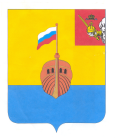 РЕВИЗИОННАЯ КОМИССИЯ ВЫТЕГОРСКОГО МУНИЦИПАЛЬНОГО РАЙОНА162900, Вологодская область, г. Вытегра, пр. Ленина, д.68тел. (81746)  2-22-03,  факс (81746) ______,       e-mail: revkom@vytegra-adm.ruЗАКЛЮЧЕНИЕна отчет об исполнении бюджета Вытегорского муниципального района за 9 месяцев 2019 года08.11.2019 г.                                                                                                          г. Вытегра   Заключение Ревизионной комиссии Вытегорского муниципального района к отчету об исполнении бюджета Вытегорского муниципального района (далее – районный бюджет)  за 9 месяцев  2019 года подготовлено в соответствии с требованиями Бюджетного кодекса Российской Федерации, Положения о Ревизионной комиссии Вытегорского муниципального района.Анализ поступлений и фактического расходования бюджетных средств произведён по данным отчёта об исполнении районного бюджета за 9 месяцев 2019 года, утвержденного постановлением Администрации Вытегорского муниципального района от 21.10.2019 № 1126.Районный бюджет на 2019 год утверждён решением Представительного Собрания Вытегорского муниципального района от 13.12.2018 года № 150 «О районном бюджете на 2019 год и плановый период 2020 и 2021 годов» по доходам в сумме 804403,1 тыс. рублей, по расходам в сумме 804403,1 тыс. рублей. Бюджет утвержден бездефицитным. Исполнение основных характеристикЗа отчетный период 2019 года в решение Представительного Собрания Вытегорского муниципального района от 13.12.2018 года № 150 «О районном бюджете на 2019 год и плановый период 2020 и 2021 годов» 5 раз внесены изменения (решениями от 28.02.2019 № 178, от 25.04.2019 № 219, от 29.05.2019 № 224, от 26.06.2019 № 233, от 29.08.2019 № 247). В результате изменений доходная часть районного бюджета увеличилась на 8,5 % или на 67987,7 тыс.рублей, и составила  872390,8 тыс.рублей. Расходы были увеличены на 104231,6 тыс.рублей или на 13 %. Уточненный план расходов по состоянию на 01.10.2019 года составил   908634,7 тыс.рублей. В связи с изменениями сформировался дефицит районного бюджета в сумме 36243,9 тыс.рублей, что составляет 10,8 % от общего объема доходов без учета объема безвозмездных поступлений и поступлений налоговых доходов по дополнительным нормативам отчислений. Размер дефицита соответствует требованиям, установленным пунктом 3 статьи 92.1 Бюджетного кодекса РФ. Источниками финансирования дефицита бюджета является изменение остатков средств на счетах бюджета по состоянию на 01 01.2019 года.   За 9 месяцев 2019 года в доход районного бюджета поступило 634397,6  тыс. рублей, что составило 72,7 % от годового прогнозного плана  и 127,3 % к исполнению аналогичного периода 2018 года. Расходы исполнены на 67 % от годовых значений и составили  609015,7 тыс. рублей  (125,7 % к исполнению аналогичного периода 2018 года).Поступления налоговых и неналоговых доходов составили  258427,0 тыс. рублей или 76,7 % от годового уточнённого плана. По сравнению с данными аналогичного периода 2018 года наблюдается рост поступлений  налоговых и неналоговых доходов  на 19,7 процентных пункта или на 42565,4 тыс. рублей. По итогам отчетного периода 2019 года профицит районного бюджета составил 25381,9 тыс. рублей при плановом показателе дефицита 36243,9 тыс.рублей.Доходы бюджета района       В отчетном периоде корректировка (увеличение) плановых показателей поступления доходов в бюджет осуществлена на сумму 67987,7 тыс.рублей (+8,5%), в том числе плановый показатель объема налоговых и неналоговых доходов увеличен на 7831,9 тыс.рублей (+2,4 %), а объем безвозмездных поступлений увеличен на 60155,8 тыс.рублей (+12,7 %). Анализ исполнения доходной части районного бюджета  по состоянию на 1 октября 2019  года в сравнении с аналогичным периодом 2018 года представлен Приложении 1 к Заключению и в таблице:Исполнение доходной части районного бюджета за 9 месяцев 2019 года тыс. рублейДоходная часть районного бюджета за 9 месяцев 2019 года исполнена в сумме 634397,6 тыс. рублей, что составляет 72,7 % годового плана ( 127,3 % к уровню 2018 года). Поступление налоговых доходов составило 241260,1 тыс.рублей  или 93,4 % в общем объеме поступлений налоговых и неналоговых доходов – 76,8 % к годовому плану (122,3 % к уровню 2018 года). Объем неналоговых доходов составил 17166,9 тыс.рублей, или 75,9 % годового прогнозного плана,  (92,2 % к уровню 2018 года).Доля налоговых и неналоговых доходов в общем объёме поступлений составила 40,7 %. Объем поступлений составил 258427,0 тыс. рублей – 76,7 % от годового прогнозного плана (119,7 % к уровню 2018 года).        Как показывает анализ, наиболее низкий процент исполнения плана по доходам сложился:-по налогу, взимаемому в связи с применением патентной системы налогообложения –исполнение 89,6 тыс.рублей или 46,7 % годовых плановых показателей и 63,6 % к уровню 2018 года;-по поступлениям единого налога на вмененный доход для отдельных видов деятельности 63,4 % плановых годовых показателей или 13064,5 тыс.рублей.Высокий процент утвержденного годового плана поступления достигнуто:-по платежам при пользовании природными ресурсами – 109,9 % или 1907,5 тыс.рублей при плане поступления 1735,0 тыс.рублей;-по поступлениям государственной пошлины – 109,7 % (2432,6 тыс.рублей).-по единому сельскохозяйственному налогу ( 46,3 тыс.рублей) – 96,5 %;Налог на доходы физических лиц за отчетный период поступил в объеме 193615,4 тыс.рублей, что составляет 76,8 % годовых назначений и 124,6 % к аналогичному периоду прошлого года.Налог, взимаемый в связи с применением упрощенной системы налогообложения поступил в объеме 14857,1 тыс.рублей или 86,4 % годового плана.Налоги на товары (работы, услуги), реализуемые на территории Российской Федерации поступили в сумме 17154,6 тыс.рублей  (78,6 % плана), что составило 125,5 % к аналогичному периоду прошлого года.Доходы от использования имущества составили 5953,9 тыс.рублей, что составляет 68,6 % годовых плановых назначений и 60,4 % к аналогичному периоду прошлого года.Доходы от оказания платных услуг (работ) и компенсации затрат государства поступили за 9 месяцев 2019 года в сумме 5805,3 тыс.рублей (78,7 % годовых показателей), что на 44,4 процентных пункта больше аналогичного периода прошлого года.Поступления доходов от продажи материальных и нематериальных активов – 68,7 % годовых назначений или 779,5 тыс.рублей (годовой план 1134,0 тыс.рублей).Доходы по штрафам, санкциям, возмещению ущерба составили 2710,1 тыс.рублей или 74,8 % годовых плановых значений (меньше на 7,4 % аналогичного периода прошлого года).Прочие неналоговые доходы поступили в сумме 10,6 тыс.рублей.План по безвозмездным поступлениям за 9 месяцев 2019 года выполнен на 70,2 % от годовых назначений. Поступления составили  375970,6  тыс.рублей), из них:По субсидиям выполнение составило 66,8 % или 147336,7  тыс.рублей. К уровню 2018 года -206,3 %, в том числе:-субсидии бюджетам муниципальных районов на софинансирование капитальных вложений в объекты муниципальной собственности 67519,6 тыс.рублей (92,0 процента плановых назначений);-субсидии бюджетам муниципальных районов на обеспечение мероприятий по переселению граждан из аварийного жилищного фонда (за счет средств, поступивших от государственной корпорации – Фонда содействия реформированию жилищно-коммунального хозяйства) – 13044,1 тыс.рублей ( 98,7 %); -субсидии бюджетам муниципальных районов на обеспечение мероприятий по переселению граждан из аварийного жилищного фонда (за счет средств бюджетов) – 543,5 тыс.рублей (98,7 %);--субсидии бюджетам муниципальных районов на создание в общеобразовательных организациях, расположенных в сельской местности, условий для занятий физической культурой и спортом – 2500,0 тыс.рублей ( 100,0 %);- субсидии бюджетам муниципальных районов на реализацию мероприятий по обеспечению жильем молодых семей – 247,0 тыс.рублей или 77,8 % плановых назначений;- субсидии бюджетам муниципальных районов на обеспечение развития и укрепления материально-технической базы домов культуры в населенных пунктах с числом жителей до 50 тысяч человек 594,0 тыс.рублей ( 100,0 %);- субсидии бюджетам муниципальных районов на поддержку отрасли культуры – 34,3 тыс.рублей (100,0 %);-- субсидии бюджетам муниципальных районов на поддержку государственных программ субъектов Российской Федерации и муниципальных программ формирования современной городской среды – 2309,2 тыс.рублей (56,7 %);- прочие субсидии бюджетам муниципальных районов 60545,0 тыс.рублей (49,0 процентов плановых назначений).За 9 месяцев 2019 года по субвенциям план выполнен на 72,5 %  годовых назначений. Поступление составило 207299,5 тыс.рублей, что на 18 процентных пункта больше уровня аналогичного периода прошлого года.Исполнение плана составило:- на выполнение передаваемых полномочий субъектов Российской Федерации – 206828,3 тыс.рублей (72,5 процентов плановых назначений),-  на составление (изменение) списков кандидатов в присяжные заседатели федеральных судов общей юрисдикции в Российской Федерации 6,0 тыс.рублей (100,0 процента плановых назначений);- единая субвенция бюджетам муниципальных районов поступила в сумме 465,2 тыс.рублей или 56,1 % годовых плановых показателей.Иные межбюджетные трансферты поступили в сумме 10332,9 тыс.рублей или 68,2 % плановых показателей (120,3 % к уровню прошлого года). В отчетном периоде  2019 года дотации бюджетам на поддержку мер по обеспечению сбалансированности бюджетов поступили в сумме 13507,2 тыс.рублей или 98,3 % плановых значений.В отчетном периоде 2019 года исполнение по прочим безвозмездным поступлениям имеет отрицательное значение -1958,3 тыс.рублей, в том числе произведен возврат безвозмездных поступлений, поступивших в 2018 году от ЗАО «Белый Ручей» и поступили безвозмездные поступления на реализацию проекта «Народный бюджет».В отчетный период произведен возврат остатков субсидий, субвенций и иных межбюджетных трансфертов, имеющих целевое назначение в сумме 645,0 тыс.рублей.В доход районного бюджета поступили доходы от возврата бюджетами бюджетной системы Российской Федерации и организациями остатков субсидий, субвенций и иных межбюджетных трансфертов, имеющих целевое назначение, прошлых лет в сумме 97,7 тыс.рублей.Дефицит районного бюджета.         В течение отчетного периода плановый показатель дефицита (профицита) бюджета (0,0 тыс. рублей) решением Представительного Собрания ВМР уточнен до суммы дефицита 36243,9 тыс.рублей. За 9 месяцев 2019 года бюджет исполнен с превышением доходов над расходами (профицит) в сумме 25381,9 тыс.рублей.  Источником внутреннего финансирования дефицита является изменение остатков средств на счетах бюджета. Расходы районного бюджетаРасходы районного бюджета за отчетный период составили 609015,7 тыс. рублей, исполнение от уточненных годовых назначений -  67,0 %, к исполнению аналогичного периода 2018 года – 125,7 %. За 9 месяцев 2019 года  решениями Представительного Собрания ВМР уточнение (увеличение) плановых показателей расходов составило 104231,6 тыс.рублей (+13 %). По состоянию на 1 октября 2019 год расходы районного бюджета утверждены в сумме 908634,7 тыс.рублей.Анализ планирования и исполнения расходов районного бюджета по разделам и подразделам бюджетной классификации расходов за 9 месяцев 2019 года представлен в Приложении 2 к Заключению и в таблице:Таблица.(тыс.руб.)По разделу 01 «Общегосударственные вопросы» - исполнение годового плана составило 69,3 %  или 40178,6 тыс. рублей. К аналогичному периоду прошлого года исполнение составило 120,6 %. Доля расходов раздела в общих расходах бюджета составляет – 6,6 %.Расходы на :-функционирование высшего должностного лица субъекта Российской Федерации и муниципального образования (подраздел 0102) составили 1259,4 тыс.рублей или 79,2 % годовых назначений,-функционирование законодательных (представительных) органов государственной власти и представительных органов муниципальных образований (подраздел 0103) составили 1466,9 тыс.рублей или 70,1 % плановых назначений, из них на оплату труда 885,2  тыс.рублей на осуществление закупок товаров, работ и услуг – 581,7 тыс.рублей (72,6 % плановых назначений);-функционирование Правительства Российской Федерации, высших исполнительных органов государственной власти субъектов Российской Федерации, местных администраций (подраздел 0104) составили 17685,4 тыс.рублей или 67,0 % годовых назначений.Финансирование направлено на оплату труда в сумме 15056,6 тыс.рублей, на осуществление закупок товаров, работ и услуг 2483,1 тыс.рублей (66,1 % годовых назначений), на уплату налогов, сборов и иных платежей 145,7 тыс.рублей ( в том числе на исполнение судебных актов 19,1 тысрублей, оплату пеней, штрафов и других платежей 100,0 тыс.рублей).-финансирование обеспечения деятельности судебной системы (подраздел 0105) не осуществлялось;-обеспечение деятельности финансовых, налоговых и таможенных органов и органов финансового (финансово-бюджетного) надзора (подраздел 0106) составили 4415,4 тыс.рублей или 73,2 % годового плана из них на оплату труда   3983,6 тыс.рублей, на осуществление закупок товаров, работ и услуг 411,8 тыс.рублей (60,8 % плана), на оплату пеней, штрафов, компенсаций и иных платежей  20,0 тыс.рублей;           В отчетном периоде 2019 года  финансирование расходов из резервного фонда (подраздел 0111) не осуществлялось, о чем информация представлена к отчету об исполнении бюджета в соответствии с требованиями Бюджетного кодекса РФ.Финансирование других общегосударственных вопросов (подраздел 0113) составило 15351,5 тыс.рублей или 72,3 % от назначений, в том числе на оплату труда в сумме  тыс.рублей, на осуществление закупок товаров, работ и услуг 7091,5 тыс.рублей (72,7 % годовых назначений), на уплату налогов, сборов и иных платежей 136,4 тыс.рублей ( в том числе на оплату пеней, штрафов и других платежей 82,6 тыс.рублей).Расходы раздела 01 «Общегосударственные вопросы» на оплату пеней, штрафов в сумме 202,6 тыс.рублей не отвечают принципу экономности и эффективности бюджетных расходов.По разделу 03 «Национальная безопасность и правоохранительная деятельность»  исполнение годового планового показателя составило 61,6 %  или 1806,9 тыс. рублей, что составляет 118 % к уровню 9 месяцев  2018 года. Финансирование расходов осуществлялось: -по подразделу 09 «Защита населения и территории от чрезвычайных ситуаций природного и техногенного характера, гражданская оборона» в сумме 1599,3 тыс.рублей (75,3 % годового плана);-по подразделу 14 «Другие вопросы в области национальной безопасности и правоохранительной деятельности» - 207,6 тыс.рублей ( 25,7 %).Финансирование было направлено на реализацию муниципальной программы «Комплексная безопасность жизнедеятельности населения Вытегорского муниципального района на 2014-2020 годы», в том числе на содержание Единой диспетчерской службы, на мероприятия по профилактике преступлений, правонарушений, терроризма и экстремизма. Профинансированы основные мероприятия: - создание условий для подготовки специалистов и повышения уровня готовности необходимых сил и средств для защиты населения на территории района от черезвычайных ситуаций  1599,3 тыс рублей, в том числе мероприятия по снижению рисков и смягчению последствий чрезвычайных ситуаций природного и техногенного характера 72,4 тыс.рублей;-предупреждение беспризорности, безнадзорности, профилактика правонарушений несовершеннолетних 32,8 тыс.рублей;- предупреждение терроризма и экстремизма 9,2 тыс.рублей;-профилактика преступности на территории Вытегорского муниципального района 165,6 тыс.рублей.По разделу 04 «Национальная экономика» исполнение составило 54390,0 тыс. рублей или 71,0 % годового плана. К аналогичному периоду прошлого года исполнение составило 195,5 %. Основную долю – 94,0 % расходов составляют расходы на Дорожное хозяйство (дорожные фонды) – 51150,0 тыс. рублей (90,3 % плана). В отчетном периоде 2019 года профинансированы мероприятия:-работы по ремонту и капитальному ремонту автомобильных дорог 6185,0 тыс.рублей ( исполнение годовых назначений 78,2 %)-по выполнению ремонта моста в с. Александровское 9155,9 тыс.рублей (100,0 % выполнение плана);-по выполнению ремонта моста в д. Нижняя Водлица 2514,3 тыс.рублей (100,0 % выполнение плана);-по выполнению ремонта участка дороги Белоусово-Захарьино 2129,2 тыс.рублей (100,0 % плана);-по выполнению ремонта моста в п. Волоков Мост 2585,0 тыс.рублей (99,5 % выполнение плана);-по решению вопросов местного значения межмуниципального характера (межбюджетные трансферты сельским поселениям) 390,7 тыс.рублей ( 84,9 % плановых показателей);- по ремонту автомобильных дорог местного значения – 19349,3 тыс.рублей ( 96,7 % плановых назначений);-по содержанию автомобильных дорог и искусственных сооружений муниципальных районов 8840,6 тыс.рублей (84,9 % годовых назначений).Финансирование подраздела 08 «Транспорт» в отчетном периоде 2019 года не осуществлялось. Расходы подраздела 12 «Другие вопросы в области национальной экономики» составили за отчетный период 3240,0 тыс.рублей или 17,8 % годовых назначений. Осуществлялось финансирование обеспечения функций органов местного самоуправления и содержания и обслуживания муниципальной казны, из них:- 745,1 тыс.рублей на реализацию мероприятий  "Развитие инфраструктуры туризма, создание, реконструкция, модернизация и развитие объектов показа на территории Вытегорского района" подпрограммы "Развитие туризма, создание и развитие объектов показа, сохранение объектов культурного наследия в Вытегорском районе на 2018-2020 годы"-71,9 тыс.рублей на реализацию мероприятия "Проведение реконструкции, ремонта, музеефикации объемов культурного наследия (памятников истории и культуры), находящихся на территории Вытегорсого муниципального района",- 735,2 тыс.рублей на реализацию мероприятия "Проведение рекламно-информационной кампании и формирование позитивного образа Вытегорского района, как края, благоприятного для развития туризма",-369,6 тыс.рублей на мероприятия подпрограммы «Поддержка и развитие малого и среднего предпринимательства в Вытегорском муниципальном районе на 2014-2020 годы»,- оформление права собственности на объекты муниципального имущества 3,0 тыс.рублей;-1315,2 тыс.рублей на реализацию муниципальных функций, связанных с общегосударственным управлением (содержание и обслуживание муниципальной казны 1075,2 тысрублей, землеустроительные работы 195,0 тыс.рублей, организация работ по оценке в отношении земельных участков и объектов недвижимого имущества 45,0 тыс.рублей).По разделу 05 «Жилищно-коммунальное хозяйство» расходы исполнены на 24,7 % или 10535,8 тыс. рублей. По сравнению с аналогичным периодом прошлого года значительное сокращение (жилищное строительство).Фактическое финансирование по подразделу 01 «Жилищное хозяйство» составило 3310,2 тыс.рублей, что составляет 12,8 % утвержденных годовых плановых назначений. Финансирование направлено на мероприятия подпрограммы "Обеспечение жильем отдельных категорий граждан и выполнение капитального ремонта муниципального жилищного фонда Вытегорского района на 2014-2020 годы"  1961,3 тыс.рублей, из них:- оплата капитального ремонта муниципального жилого фонда"- 622,8 тыс.рублей (взносы на капитальный ремонт муниципального жилищного фонда 472,4 тыс.рублей, капитальный ремонт жилфонда 150,5 тыс.рублей);- прочие расходы в области жилищного хозяйства 1338,5 тысрублейРасходы на реализацию мероприятий подпрограммы "Переселение граждан из аварийного жилищного фонда в Вытегорском муниципальном районе с учетом необходимости развития малоэтажного жилищного строительства на 2014-2017 годы" составили 1348,9 тыс.рублей.Мероприятия подраздела 02 «Коммунальное хозяйство» профинансированы на 26,9 % плановых значений или 2509,9 тыс.рублей. Средства направлены на организацию в границах поселения электро-, тепло-, газо- и водоснабжения населения, водоотведения в пределах полномочий, установленных законодательством Российской Федерации в том числе:-организация обеспечения жителей района электроснабжением – 84,3 тыс.рублей,-организация обеспечения жителей района теплоснабжением - 283,9 тыс.рублей,-организация обеспечения жителей района водоснабжением и водоотведением – 2141,7 тыс.рублей, в том числе на реализацию проекта «Народный бюджет» 150,0 тыс.рублей, на решение вопросов местного значения межмуниципального характера 250,0 тыс.рублей, на обеспечение деятельности муниципальных учреждений 1457,0 тыс.рублей, прочие мероприятия в области коммунального хозяйства 284,7 тыс.рублей).Расходы подраздела 03 «Благоустройство» в отчетном периоде составили 2540,1 тыс.рублей или 56,7 % годовых назначений. Профинансированы мероприятия по благоустройству общественных территорий муниципальной программы "Формирование современной городской среды на 2018-2022 годы". Расходы подраздела 05 «Другие вопросы в области жилищно-коммунального хозяйства» в отчетном периоде составили 2175,6 тыс.рублей или 71,2 % к годовым назначениям, в том числе:- на расходы на обеспечение функций органов местного самоуправления 1906,0 тыс.рублей, из них на оплату труда 1670,0 тыс.рублей, на оплату товаров работ и услуг  113,3 тыс.рублей, уплата налогов, сборов и иных платежей 122,6 тыс.рублей (из них расходы, не отвечающие принципу эффективности и экономности (штрафы, пени) – 100,0 тыс.рублей), - расходы на содержание работников органов местного самоуправления, не являющихся муниципальными служащими 97,0 тыс.рублей,- на осуществление отдельных полномочий поселений по решению вопросов местного значения в соответствии с заключенными Соглашениями – 172,7 тыс.рублей.По разделу 06 «Охрана окружающей среды» финансирование в отчетном периоде составило 3152,6 тыс.рублей или 49,6 % годовых плановых назначений. Средства были направлены на финансирование мероприятий муниципальной программы «Охрана окружающей среды, воспроизводство и рациональное использование природных ресурсов на 2014-2020 годы»:- по формированию основ экологической культуры населения района, обеспечение оперативного информирования и просвещения населения по вопросам охраны окружающей среды и рационального природопользования" 42,6 тыс.рублей;- на развитие инфраструктуры безопасного размещения отходов 3110,0 тыс.рублей.Расходы по разделу 07 «Образование»  исполнены на 69,3 % от плана, исполнение составило 325269,3 тыс. рублей. В общем объеме расходов бюджета раздел составляет – 53,4 %. К аналогичному периоду прошлого года исполнение составило 119,9 %. Основную долю – 62,8 % расходов составляют расходы подраздела 02 «Общее образование» – 204275,3 тыс. рублей (69,9 % годового плана). К уровню прошлого года увеличение расходов составило 28,3 процентных пункта.  По подразделу  01 «Дошкольное образование» финансирование составило 71,0 % годового плана или 84230,5 тыс.рублей, что на 14,3 % больше уровня 2018 года.Финансирование подраздела 07 03 «Дополнительное образование детей» в отчетном периоде 2019 года составило 18929,8 тыс.рублей или 64,6 % годовых плановых назначений (106,3 % к аналогичному периоду прошлого года).Исполнение по подразделу 07 «Молодежная политика»  составило  2214,4 тыс.рублей или 73,0 % от годовых назначений и 115,2 к уровню прошлого года. Профинансированы мероприятия:  -подпрограммы "Развитие системы отдыха детей, их оздоровления и занятости" в сумме 1068,9 тысрублей ( 78,6 % годовых назначений),-подпрограммы "Реализация молодежной политики в Вытегорском муниципальном районе на 2014-2020 годы" 1145,4 тыс.рублей (в том числе 936,0 тыс.рублей на обеспечения деятельности МКУ ВР МЦ "Альтернатива").Исполнение по подразделу 09 «Другие вопросы в области образования» 59,6 % годовых назначений или 15619,3 тыс.рублей. Средства направлены:- на осуществление переданных отдельных государственных полномочий субъекта, в соответствии с законом области от 17 декабря 2007 года № 1719-ОЗ "О наделении органов местного самоуправления отдельными государственными полномочиями в сфере образования" 5109,6 тыс.рублей,- на реализацию мероприятий подпрограммы "Кадровое обеспечение системы образования» 362,0 тыс.рублей,- на реализацию мероприятий подпрограммы "Обеспечение реализации программы, прочие мероприятия в области образования" 10147,6 тыс.рублей из них на обеспечение деятельности Управления образования района и общеобразовательных организаций 9401,3 тыс.рублей, на представление мер социальной поддержки родителям (законным представителям) детей, посещающих образовательные организации, реализующие общеобразовательные программы дошкольного образования 746,3 тысрублей.Финансирование по разделу 07 «Образование» было направлено на реализацию муниципальных программ: "Развитие образования Вытегорского муниципального района на 2014-2016 годы"  и  "Совершенствование социальной политики в Вытегорском муниципальном районе на 2014-2020 годы".Исполнение расходов по разделу 08 «Культура, кинематография»  за отчетный период  2019 года составило 45,9 % годовых назначений или 40699,9 тыс. рублей. По сравнению с аналогичным периодом 2018 года увеличение расходов составило 30,8 %. В том числе расходы по подразделу 01 «Культура» произведены в сумме 35602,2 тыс.рублей (44,2 % годовых назначений), по подразделу 04 «Другие вопросы в области культуры, кинематографии» - 5097,7 тыс.рублей (62,3 % плана). Финансирование направлено на реализацию мероприятий подпрограммы "Сохранение и развитие культурного потенциала Вытегорского района» муниципальной программы  "Совершенствование социальной политики в Вытегорском муниципальном районе на 2014-2020 годы" "- 35276,4 тыс.рублей, из них:- на организацию библиотечно-информационного обслуживания населения в сумме 9608,5 тыс.рублей, в том числе на осуществление отдельных полномочий поселений по решению вопросов местного значения в соответствии с заключенными Соглашениями 756,0 тыс.рублей.-на сохранение, пополнение и популяризацию музейных предметов и музейных коллекций – 4387,3 тыс.рублей;-         - на реализацию основного мероприятия " Реализация регионального проекта " Культурная среда" 2271,7 тысрублей;-на обеспечение сохранности, развитие и популяризацию лучших образцов традиционной народной культуры и народного творчества (учреждения культуры) – 19008,9 тыс.рублей, из них:субсидии бюджетным учреждениям на финансовое обеспечение государственного (муниципального) задания на оказание государственных (муниципальных) услуг (выполнение работ) и субсидии на иные цели 10139,0 тыс.рублей;осуществление отдельных полномочий поселений по решению вопросов местного значения в соответствии с заключенными Соглашениями 3849,4 тыс.рублей,на капитальный ремонт объектов социальной и коммунальной инфраструктур муниципальной собственности 3412,3 тыс.рублей,на реализацию расходных обязательств в части обеспечения выплаты заработной платы работникам муниципальных учреждений 827,6 тысрублей,софинансирование мероприятий на обеспечение развития и укрепления материально-технической базы муниципальных домов культуры 600,0 тыс.рублей,иные межбюджетные трансферты на государственную поддержку лучших сельских учреждений культуры и государственную поддержку лучших работников сельских учреждений культуры 50,0 тыс.рублей,софинансирование мероприятий по капитальному ремонту объектов социальной и коммунальной инфраструктур муниципальной собственности 105,5 тыс.рублей,софинансирование мероприятий по реализации расходных обязательств в части обеспечения выплаты заработной платы работникам муниципальных учреждений 25,1 тыс.рублей.Профинансированы расходы на реализацию мероприятий в учреждениях культуры Муниципальной программы "Комплексная безопасность жизнедеятельности населения Вытегорского муниципального района на 2014-2020 годы" в сумме 325,8 тыс.рублей.За счет подраздела 04 «Другие вопросы в области культуры, кинематографии» осуществлено финансирование в сумме 5097,6 тыс.рублей (62,3%):- мероприятий по организации и проведению культурных проектов, мероприятий, посвященных праздничным и памятным датам, по укреплению материально-технической базы учреждений, по проведению ремонтных работ – 530,7 тыс.рублей,-на обеспечение реализации муниципальной программы "Совершенствование социальной политики в Вытегорском муниципальном районе на 2014-2020 годы" – 4566,9 тыс.рублей.По разделу 09 «Здравоохранение» - финансирование в отчетном периоде составило 845,0 тыс.рублей или 74,0 % годовых показателей.  Профинансированы мероприятия программы «Сохранение и развитие кадрового потенциала отрасли здравоохранения Вытегорского муниципального района на 2015-2020 годы».Исполнение за отчетный период 2019 года по разделу 10 «Социальная политика»   составило 11327,2 тыс. рублей или 68,4 % годовых назначений. По сравнению с аналогичным периодом 2018 года рост составил 74,8 процентных пункта. Большую долю – 63,8 %  занимают расходы подраздела 03 «Социальное обеспечение населения», куда было направлено 7225,3 тыс.рублей, Исполнение годовых назначений составило 67 %. Финансирование было направлено на реализацию мероприятий -подпрограммы "Предоставление дополнительных мер поддержки отдельным категориям граждан Вытегорского муниципального района" 6713,9 тыс.рублей,- Муниципальной программы "Формирование комфортной среды проживания на территории Вытегорского муниципального района на 2014-2020 годы" 511,4 тыс.рублей..Финансирование расходов подраздела 01 «Пенсионное обеспечение» за отчетный период составило 786,4 тыс.рублей – 59,2 % плановых назначений. Расходы осуществлялись в рамках подпрограммы "Предоставление дополнительных мер поддержки отдельных категорий граждан Вытегорского муниципального района".Расходы по подразделу 10 04 «Охрана семьи и детства» в отчетном периоде 2019 года направлены на "Обеспечение представления Управлением образования района мер социальной поддержки родителям (законным представителям) детей, посещающих образовательные организации, реализующие общеобразовательные программы дошкольного образования" и составили 3315,5 тыс.рублей – исполнение 74,5 % годовых плановых назначений и 98,8 % к уровню 2018 года. По разделу 11 «Физическая культура и спорт»  в отчетном периоде  2019  года осуществлялось финансирование мероприятий подпрограммы "Развитие физической культуры и спорта в Вытегорском муниципальном районе на 2014-2020 годы". Объем расходов составил 81535,9 тыс.рублей или 86,8 % годового плана.  Расходы были направлены на подраздел 01 «Физическая культура» - в сумме 5809,8 тыс.рублей, что составляет 51,2 % плановых назначений, в том числе: -на мероприятие «Организация секционной работы по физической культуре и спорту с населением района, а также проведение физкультурно-оздоровительных и спортивных мероприятий в целях пропаганды физической культуры и спорта как важнейшей составляющей здорового образа жизни" – 2134,2 тыс.рублей, из них «Осуществление отдельных полномочий поселений в соответствии с заключенными соглашениями -1898,5 тыс.рублей,- на строительство физкультурно-оздоровительного комплекса с бассейном в г. Вытегра – 3675,5 тыс.рублей.На «Массовый спорт» - подраздел 02 было направлено 474,3 тыс.рублей (52,7 % плана). Финансирование осуществлялось в рамках реализации мероприятия "Организация секционной работы по физической культуре и спорту с населением района, а также проведение физкультурно-оздоровительных и спортивных мероприятий в целях пропаганды физической культуры и спорта как важнейшей составляющей здорового образа жизни".Другие вопросы в области физической культуры и спорта (подраздел 05) профинансированы  на 92,1 % плановых назначений или в сумме 75251,8 тыс.рублей (строительство физкультурно-оздоровительного комплекса с бассейном в г. Вытегра), из них:- расходы на строительство и реконструкцию объектов физической культуры и спорта муниципальной собственности 8073,8 тыс.рублей.- бюджетные инвестиции в объекты капитального строительства государственной (муниципальной) собственности 59445,8 тыс.рублей,-софинансирование расходов на бюджетные инвестиции в объекты капитального строительства государственной (муниципальной) собственности 7732,2 тыс.рублей.По разделу 14 «Межбюджетные  трансферты общего характера бюджетам субъектов Российской Федерации и муниципальных образований» исполнение составило 75,0 % годового плана  или 39274,5 тыс.рублей, в том числе:-дотации на выравнивание бюджетной обеспеченности субъектов Российской Федерации и муниципальных образований – 19362,5 тыс.рублей или 75,8 % плановых назначений,-иные дотации на поддержку мер по обеспечению сбалансированности бюджетов– 74,5 % годовых назначений или 19912,0 тыс.рублей.В отчетный период 2019 года осуществлен наименьший процент финансирования мероприятий  по разделам:05 «Жилищно-коммунальное хозяйство»  24,7 %,08 «Культура, кинематография»  - 45,9 %,06 «Охрана окружающей среды» - 49,6 %;03 «Национальная безопасность и правоохранительная деятельность» 61,6%.Одной из причин является заключение муниципальных контрактов и договоров, срок оплаты которых наступит позже отчетной даты.Выше среднего значения процент финансирования расходов по разделу 11 «Физическая культура и спорт» -86,8 %.Исполнение муниципальных программ     Анализ финансирования муниципальных программ за отчетный период приведен в Приложении 3 к Заключению.На реализацию мероприятий муниципальных программ решением о бюджете (№ 150 от 13.12.2018 года) предусмотрено 781363,6 тыс.рублей, что составляло 97,1 % от общих расходов бюджета.  В отчетном периоде решением Представительного Собрания  внесены изменения в общий объем финансирования программ – увеличение составило 101897,7 тыс.рублей (+13 %). Доля программных расходов в общих расходах бюджета после уточнения не изменилась (97,2 %). Плановый объем средств составил 883261,3 тыс.рублей.  Финансирование мероприятий муниципальных программ на 01 октября 2019 года составило 591160,1 тыс.рублей или 66,9 % годовых назначений. Состояние дебиторской и кредиторской задолженности Состояние дебиторской задолженности на 01.10.2019 года характеризуется следующими данными:Объем дебиторской задолженности на 01.10.2019 года без учета задолженности по доходам и задолженности по субсидиям на выполнение муниципального задания и иные цели составил 6901,1 тыс.рублей (услуги связи, транспортные, коммунальные, содержание имущества и прочие).   Просроченная дебиторская задолженность на отчетную дату составляет 607,6 тысрублей.Состояние кредиторской задолженности в бюджетных учреждениях района характеризуется следующими данными:Объем кредиторской задолженности на 01.10.2019 года без учета задолженности по доходам составил 25739,4 тыс.рублей. Просроченная кредиторская задолженность на отчетную дату отсутствует.Выводы и предложения.        Отчет об исполнении бюджета Вытегорского муниципального района представлен в Представительное Собрание Вытегорского муниципального района в соответствии с Положением «О бюджетном процессе в Вытегорском муниципальном районе», утвержденным решением Представительного Собрания Вытегорского муниципального района от 01.11.2013 № 6 (с изменениями). Данные отчета достоверно и полно отражают исполнение основных характеристик районного бюджета за 9 месяцев  2019 года.          Ревизионная комиссия Вытегорского муниципального района предлагает представленный отчет об исполнении районного бюджета за 9 месяцев 2019 года к рассмотрению на комиссии Представительного Собрания Вытегорского муниципального района с учетом подготовленного анализа. Председатель Ревизионной комиссии                                                                                    Н.В.Зелинская                                                    Наименование показателяИсполнено на01.10.20182019 год2019 год2019 год2019 годНаименование показателяИсполнено на01.10.2018Уточненныйгодовой планИсполнено на 01.10.2019% исполнения% исполненияНаименование показателяИсполнено на01.10.2018Уточненныйгодовой планИсполнено на 01.10.2019к годовому планук исполнению прошлого годаДоходы498411,3872390,8634397,672,7 %127,3 %Расходы484583,6908634,7609015,767 %125,7 %(-)Дефицит (+)профицит13827,7-36243,925381,9**Наименование показателяИсполнено на01.10.20182019 год2019 год2019 год2019 годНаименование показателяИсполнено на01.10.2018Уточненный годовой план, согласно решений ПСИсполнено на 01.10.2019% исполнения% исполненияНаименование показателяИсполнено на01.10.2018Уточненный годовой план, согласно решений ПСИсполнено на 01.10.2019к годовому планук исполнению прошлого годаДоходы бюджета - итого498411,3872390,8634397,672,7 %127,3 %Налоговые  и неналоговые доходы215861,6336849,9258427,076,7 %119,7 %Безвозмездные поступления от других бюджетов бюджетной системы РФ, в т.ч.282549,7535540,9375970,670,2 %133,1 %Субсидии71425,8220493,0147336,766,8 %206,3 %Субвенции175725,1286104,1207299,572,5 %118,0 %Дотации26264,713740,613507,298,3 %51,4 %Иные межбюджетные трансферты8586,315151,310332,968,2 %120,3 %Прочие безвозмездные поступления2110,751,9-1958,3**Доходы бюджетов бюджетной системы Российской Федерации от возврата бюджетами бюджетной системы Российской Федерации и организациями остатков субсидий, субвенций и иных межбюджетных трансфертов, имеющих целевое назначение, прошлых лет97,7**Возврат остатков безвозмездных поступлений, межбюджетных трансфертов-1562,90-645,1**Раздел, наименование показателяИсполненона 01.10.20182019 год2019 год2019 год2019 годРаздел, наименование показателяИсполненона 01.10.2018Уточненный годовойПланИсполнено на01.10.2019Процент исполненияПроцент исполненияРаздел, наименование показателяИсполненона 01.10.2018Уточненный годовойПланИсполнено на01.10.2019к годовому планукисполнению прошлого годаРасходы бюджета - ВСЕГО484583,6908634,7609015,767,0125,701 Общегосударственные вопросы33307,158017,540178,669,3120,603 Национальная безопасность и правоохранительная деятельность1530,92933,01806,961,6118,004 Национальная экономика27817,076602,254390,071,0195,505 Жилищно-коммунальное хозяйство12607,242695,510535,824,783,606 Охрана окружающей среды117,16350,03152,649,62692,207 Образование271371,4469343,6325269,369,3119,908 Культура, кинематография31116,188682,840699,945,9130,809 Здравоохранение562,51141,8845,074,0150,210 Социальная политика6479,716556,911327,268,4174,811 Физическая культура и спорт75722,993962,581535,986,8107,714 Межбюджетные  трансферты общего характера бюджетам субъектов Российской Федерации и муниципальных образований23951,752348,939274,575,0164,0Результат исполнения бюджета13827,7-36243,925381,9**ЗадолженностьОтчетные данные на 01.01.2018 Отчетные данные на 01.01.2019Изменение за 2018 годЗадолженность на 01.10.2019Изменение за отчетный периодзадолженность по счету  120500000 «Расчеты по доходам»3828,832695,7+28866,9176780,8+144085,1-задолженность по счету 120600000 «Расчеты по выданным авансам»589,61127,4+537,8351191,3+350063,9задолженность  по счету 120800000 «Расчеты с подотчетными лицами»0369,2+369,214,9-354,3задолженность  по счету 120900000 «Расчеты по ущербу и иным доходам»2624,12714,8+90,74444,2+1729,4задолженность по счету 130300000 «Расчеты по платежам в бюджеты»68,053,4-14,6119,8+66,4итого7110,536960,6+29850,1532551,1+495590,5ЗадолженностьОтчетные данные на 01.01.2018 Отчетные данные на 01.01.2019Изменение за 2018 годЗадолженность на 01.10.2019Изменение за отчетный периодзадолженность по доходам   счет 120500000 «Расчеты по доходам»457,31270,1+812,82359,1+1089,0задолженность подотчетных лиц счет 120800000 «Расчеты с подотчетными лицами»6,310,4+4,13,2-7,2Задолженность счет 120900000 «Расчеты по ущербу и иным доходам»0,03,1+3,13079,8+3076,7задолженность перед поставщиками и подрядчиками счет 130200000 «Расчеты с поставщиками и подрядчиками»12483,53492,6-8990,921081,6+17589,0задолженность по платежам перед бюджетами счет 130300000 «Расчеты по платежам в бюджеты»1358,31316,3-42,01534,8+218,5задолженность перед прочими кредиторами счет 130400000 «Расчеты с прочими кредиторами»33,937,5+3,640,0+2,5итого14339,36130,0-8209,328098,5+21968,5